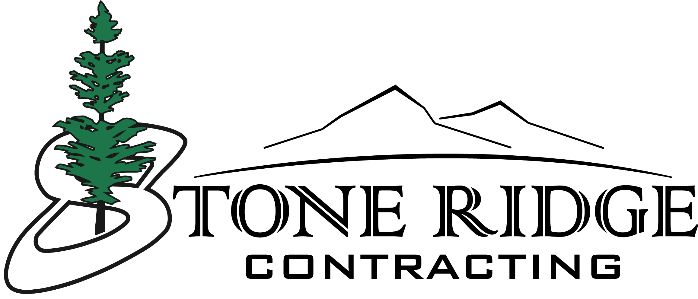 EMPLOYMENT APPLICATIONDate Available for Work:       /     /     Expected Pay Rate:                     How did you find out about us?  Friend , Ad , Jobsite , Other                     Referred By:                          Do you have any limitations (i.e. heavy lifting, confined space, heights, etc.), which would effect your ability to do this job? Yes   No If yes, please explain                                                                                      EXPERIENCE TYPE: (PLEASE CHECK ALL THAT APPLY)  Commercial,   Industrial,   Oil and Gas,   Mining,   HighwayDo you have Supervisory Experience?  Lead Hand,    Foreman,   Superintendent,    Assistant Project Manager,   Project ManagerDo you have a valid Driver’s License?    Yes,   No;   Class A,  Class B,   Class CAre you willing to work away from home?    Yes    NoCONSTRUCTION SKILLS (PLEASE CHECK ALL THAT YOU HAVE EXPERIENCE OR QUALIFICATIONS FOR)Other Licenses / Certifications / Important Information:                                                                                                                                                                                                                                                                                                                                                                                                                                                                                                                                                                                                                     WORK HISTORY:Employer Name:                                      Supervisor Name:                     Address:                                                                            Phone:                          Job Title:                       Hire Date:                  End Date:                      Duties:                                                                            Employer Name:                                      Supervisor Name:                     Address:                                                                            Phone:                          Job Title:                       Hire Date:                  End Date:                      Duties:                                                                            Employer Name:                                      Supervisor Name:                     Address:                                                                            Phone:                          Job Title:                       Hire Date:                  End Date:                      Duties:                                                                            REFERENCES: Name:                       Relationship:                        Phone:                     Name:                       Relationship:                        Phone:                     Name:                       Relationship:                        Phone:                     *** Read and sign the declaration printed below*** (Mandatory)I consent to Stone Ridge Contracting, LLC disclosing the information in this application form to prospective employers.  I understand that Stone Ridge Contracting, LLC does not promise me employment and that the information will not be distributed to any other party.  I further understand that Stone Ridge Contracting, LLC retains the right to terminate my application if I fail to report changes in my work status, if I receive unsatisfactory performance evaluations, or for any other reason.  I certify that the statements made by me are true and complete.  I also understand that a false statement may disqualify me from employment or result in dismissal. Signature:                                       Date:                           First Name:Middle Initial:Last Name:Address:City:Zip Code:Home Phone:Cell Phone:Email Address:CONCRETE ACTIVITIESTOOLSEQUIPMENT  Carpenter’s Helper  Jack Hammer  Skid Steer  Framing  Grinders  Roller Compactor  Form Work  Chippers  Backhoe  Stripping Formwork  Pneumatic Nailers  Reachlift  Vibrator Operator  Cutoff Saw  Front End Loaders  Placing  Table Saw  Articulated Haul Truck  Concrete Pumping  Masonry Saw  Dozers         (circle D4, D6, D8, D10)     Screeding  Explosive Actuated Tools  Excavators      (circle mini, 200, 300, larger)  Waterproofing  Skill Saw  Water Trucks  Concrete Finishing  Motor Grader  Grouting  Scrapper   Grinding  Excavator w/ hammer  Sake and Patch  Farm Tractor  Sitting Form Grades off Bench Marks  Man Lift / Aerial LiftMISCELLANEOUSOTHERSOTHERS  Survey Equipment  Blueprint Reading  Signaling (hand, voice)  HAZWOPPER 40  OSHA 10  OSHA 30  MSHA 46  MSHA 48  CPR Certified